MAA11 (Lukuteoria ja logiikka)Välitesti 2 – ratkaisut ja pisteytysohjeTarkista ja pisteytä tehtäväpaperiin tai vihkoon tekemäsi välitesti tämän ratkaisumonisteen avulla. Epäselvissä kohdissa kysy apua opettajalta. Jos sait vähintään 9/12 pistettä, olet valmis siirtymään seuraavaan osioon!Kuviossa kirjaimet A, B, C ja D ovat eräitä henkilöitä. Kuvioon piirretty nuoli ilmaisee, että nuolen alkupisteessä oleva henkilö rakastaa loppupisteessä olevaa henkilöä.Olkoon R(x, y) avoin lause ”x rakastaa y:tä”. Tapauksia, missä henkilö rakastaisi itseään, ei huomioida eli  Ratkaise joukossa {A, B, C, D} avoin lause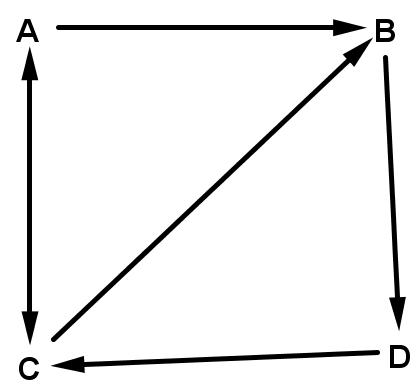 a) .b) .c) . (3 p.)	Vastaus:a) {A, B}	(1 p.)b) {D}	(1 p.)c) {A}	(1 p.)Olkoon perusjoukko {1, 2, 3, 4, 5, 6, 7, 8, 9, 10}.a) Ratkaise tässä joukossa avoin lause .b) Ratkaise tässä joukossa avoin lause .c) Ratkaise tässä joukossa avoin lause . (3 p.)a)			b)c) Vastaus: KÄÄNNÄ Olkoon R(x, y) avoin lause ”x rakastaa y:tä”. Perusjoukko on tietty ihmisryhmä. Suomenna seuraavat lauseeta) .		”Ville rakastaa kaikkia”			(1 p.)b) .		”On olemassa joku, joka ei rakasta Villeä”	(1 p.)c) . (3 p.)		”Jokaisella on joku, joka rakastaa sitä”		(1 p.)Todista lause: Kun lisäät minkä tahansa parittoman luvun neliöön luvun 5 saat vastaukseksi aina parillisen luvun. (3 p.)Oletus: Olkoon a pariton luku, ts. Väite:  on parillinen.Todistus: